Программа секционного заседания городской конференции 2021 года «Формирование эффективной системы поддержки и развития  способностей и талантов у детей и молодежи»Дата проведения: 08.09.2021Регистрация участников (ссылка): https://docs.google.com/forms/d/e/1FAIpQLSd5b2Al8VAJoLh0BLX4KmWW9N4fQsf2Hk5eaJiSL_XMh-l_1Q/viewform План-программаподсекции секционного заседания городской конференции 2021 годаКалейдоскоп педагогических идей «Создание модели ранней профориентации детей дошкольного возраста»Организатор: окружной ресурсный центр Соломбальского территориального округа МБДОУ ЦРР - детский сад № 140Время проведения: 9.00 – 10.05Категория участников: педагогические работники дошкольных образовательных организацийФормат проведения мероприятия: очно – дистанционный форматПлан-программаподсекции секционного заседания городской конференции 2021 годаПедагогическая гостинная«Развитие  творческого мышления и творческих способностей детей»Организатор: демонстрационная площадка  Соломбальского территориального округа МБДОУ Детский сад № 167Время проведения: 9.00 – 10.00Категория участников: педагогические работники дошкольных образовательных организацийФормат проведения мероприятия: очно – дистанционный форматПлан-программаподсекции секционного заседания городской конференции 2021 годаПанорама опыта«Психолого-педагогическое сопровождение одаренных детей в условиях реализации ФГОС ДО»Организатор: МБДОУ Детский сад № 183Время проведения: 9.00 – 10.00Категория участников: педагогические работники дошкольных образовательных организацийФормат проведения мероприятия: очно – дистанционный форматСОГЛАСОВАНО                                                Заместитель директора  департамента образования Администрации муниципального образования «Город Архангельск»___________Е.С.Ерыкалова«____»_____________2021 годаУТВЕРЖДАЮ                                                Руководитель ОРЦИ.о. заведующего МБДОУ ЦРР - детский сад № 140_____________ Н.Г.Калинина«____»_____________2021 года№Время Тема ВыступающийСсылка для подключения ZoomСсылка на место записи выступленияСсылка на голосование 1.9.00-9.05Приветственное слово к участникам секции конференции Ажгихина Светлана Юрьевна, заведующий МБДОУ ЦРР -детский сад № 140https://us04web.zoom.us/j/2755821881?pwd=bnR6SGRHNElFbUFpY3I0WGVqRGVMdz09 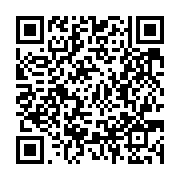 2.9.05-9.20Представление опыта работы «Особенности организации работы по ранней профориентации дошкольников в рамках движения  Baby Skills»Морозова Ольга Николаевна, преподаватель ГБПОУ АО АПКhttps://us04web.zoom.us/j/2755821881?pwd=bnR6SGRHNElFbUFpY3I0WGVqRGVMdz093.9.20-9.30Представление опыта работы «Особенности работы с дошкольниками по ознакомлению с миром профессий в условиях реализации ФГОС ДО»Андреева Оксана Николаевна, воспитатель  МБДОУ ЦРР- детский сад № 140Широкова Ольга Анатольевна, воспитатель МБДОУ ЦРР- детский сад № 1404.9.30 -9.40Представление опыта работы «Опыт участия в чемпионатах Baby Skills по компетенции «Дошкольное воспитание»Иващук Ирина Григорьевна, учитель-логопед МАДОУ Детский сад № 1575.9.40 – 09.50Представление опыта работы «Введение дошкольников в мир профессий театра»Костина Надежда Владимировна, воспитатель МБДОУ Детский сад № 113Ионина Тамара Владимировна, воспитатель МБДОУ Детский сад № 1136. 09-50 – 10.00Представление опыта работы «Ранняя профессионализация дошкольников с учетом регионального компонента»Зайцева Татьяна Валерьевна, воспитатель, МБДОУ Детский сад № 1677.10.00-10.05Подведение итогов секционного заседанияАжгихина Светлана Юрьевна, заведующий МБДОУ ЦРР- детский сад № 140№Время Тема ВыступающийСсылка для подключения ZoomСсылка на место записи выступленияСсылка на голосование 1.9.00-9.05Приветственное слово к участникам подсекции конференцииСмирнова Людмила Сергеевна, заведующий МБДОУ №167https://us04web.zoom.us/j/2755821881?pwd=bnR6SGRHNElFbUFpY3I0WGVqRGVMdz09 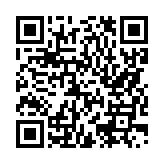 2.9.05-9.15 Презентация опыта работы «Использование конструктора LEGO в развитии творческой активности детей старшего дошкольного возраста»Пачина Оксана Викторовна, воспитатель МБДОУ Детский сад № 1133.9.15 – 9.25«Возможности стеклограмма в развитии творческих способностей дошкольников»Буторина Марина Васильевна, воспитатель МАДОУ Детский сад № 1574.9.25 – 9.35«Развитие творческих способностей детей дошкольного возраста через ознакомление их с народными промыслами Архангельского Севера»Дедова Нина Сергеевна, воспитатель МАДОУ Детский сад № 1575.9.35- 9.45«Театрально-игровая деятельность, как средство развития эмоциональной сферы и формирования творческой активности младших дошкольников»Васильева Юлия Сергеевна, инструктор по ф.к.Котлярова Ольга Анатольевна, музыкальный руководитель МБДОУ Детский сад № 1676.9.45-9.50«Проект «Стать артистами хотим» как средство развития творческих способностей детей дошкольного возраста»Локтева Екатерина Александровна, музыкальный руководительБрыжинова Людмила Викторовна, воспитатель МБДОУ Детский сад № 1837.9.50-10.00Подведение итогов секционного заседанияСмирнова Людмила Сергеевна, заведующий МБДОУ №167№Время Тема ВыступающийСсылка для подключения ZoomСсылка на место записи выступленияСсылка на голосование 1.9.00-9.05Приветственное слово к участникам секции конференции Максимова Жанна Николаевна, заведующий МБДОУ Детский сад № 183https://us04web.zoom.us/j/2755821881?pwd=bnR6SGRHNElFbUFpY3I0WGVqRGVMdz09 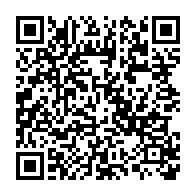 2.9.05-9.15«Опыт работы с одарёнными детьми в условиях детского сада»Маркарян Лариса Васильевна, старший воспитатель МБДОУ Детский сад № 1873.9.15 – 9.25«Реализация проекта «Зернышки таланта»Труфанова Алефтина Васильевна, заведующийПарфенова Юлия Юрьевна, старший воспитательПопова Елена Витальевна,воспитательКрасавина Татьяна Евгеньевна, воспитательКрылова Татьяна Борисовна, инструктор по физической культуреСмирнова Лариса Анатольевна, инструктор по физической культуреМБДОУ № 85 «Малиновка», г. Северодвинск4.9.25 – 9.35«Фестиваль детского творчества как средство выявления талантливых детей»Воеводина Елена Валерьевна, педагог-психолог Сафонова Ирина Викторовна, социальный педагогМБДОУ Детский сад № 1835.9.35- 9.45«Роль педагога-психолога в организации работы с одаренными детьми»Пермякова Татьяна Леонидовна, педагог-психолог МБДОУ ЦРР-детский сад № 1406.9.45-9.50«Выявление и поддержка одарённых детей посредством участия в конкурсах и фестивалях детского творчества»Жарихина Светлана Николаевна, музыкальный руководительМБДОУ ЦРР-детский сад № 1407.9.50-10.00Максимова Жанна Николаевна, заведующий МБДОУ Детский сад № 183